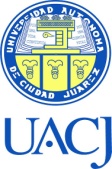 Universidad Autónoma de Ciudad JuárezDirección General de Servicios AdministrativosComité de Adquisiciones, Adjudicaciones, Concesiones, Arrendamientos y Servicios de la UACJUniversidad Autónoma de Ciudad JuárezDirección General de Servicios AdministrativosComité de Adquisiciones, Adjudicaciones, Concesiones, Arrendamientos y Servicios de la UACJUniversidad Autónoma de Ciudad JuárezDirección General de Servicios AdministrativosComité de Adquisiciones, Adjudicaciones, Concesiones, Arrendamientos y Servicios de la UACJUniversidad Autónoma de Ciudad JuárezDirección General de Servicios AdministrativosComité de Adquisiciones, Adjudicaciones, Concesiones, Arrendamientos y Servicios de la UACJFecha: A los …. del mes de abril del 20xxFecha: A los …. del mes de abril del 20xxFecha: A los …. del mes de abril del 20xxFecha: A los …. del mes de abril del 20xxFecha: A los …. del mes de abril del 20xxRecurso: Sujeto a disponibilidad presupuestaria con que cuente la UACJ, para el ejercicio fiscal 20xx, ya sea recurso propio o presupuesto de egresos del Estado.Recurso: Sujeto a disponibilidad presupuestaria con que cuente la UACJ, para el ejercicio fiscal 20xx, ya sea recurso propio o presupuesto de egresos del Estado.Recurso: Sujeto a disponibilidad presupuestaria con que cuente la UACJ, para el ejercicio fiscal 20xx, ya sea recurso propio o presupuesto de egresos del Estado.Recurso: Sujeto a disponibilidad presupuestaria con que cuente la UACJ, para el ejercicio fiscal 20xx, ya sea recurso propio o presupuesto de egresos del Estado.Recurso: Sujeto a disponibilidad presupuestaria con que cuente la UACJ, para el ejercicio fiscal 20xx, ya sea recurso propio o presupuesto de egresos del Estado.LICITACION PULICA ESTATAL UACJ-LIE-03-2023-002“ADJUDICACION DE ARTÍCULOS PROMOCIONALES”LICITACION PULICA ESTATAL UACJ-LIE-03-2023-002“ADJUDICACION DE ARTÍCULOS PROMOCIONALES”LICITACION PULICA ESTATAL UACJ-LIE-03-2023-002“ADJUDICACION DE ARTÍCULOS PROMOCIONALES”LICITACION PULICA ESTATAL UACJ-LIE-03-2023-002“ADJUDICACION DE ARTÍCULOS PROMOCIONALES”LICITACION PULICA ESTATAL UACJ-LIE-03-2023-002“ADJUDICACION DE ARTÍCULOS PROMOCIONALES”Mtro. …Mtro. …Presidente del Comité de Adquisiciones, Adjudicaciones, Concesiones, Arrendamientos y Servicios de la UACJPresidente del Comité de Adquisiciones, Adjudicaciones, Concesiones, Arrendamientos y Servicios de la UACJPresidente del Comité de Adquisiciones, Adjudicaciones, Concesiones, Arrendamientos y Servicios de la UACJPresidente del Comité de Adquisiciones, Adjudicaciones, Concesiones, Arrendamientos y Servicios de la UACJPresente.- Presente.- Con fundamento en los artículos 3 fracción III, 29 fracción IV, IX, X de la Ley de Adquisiciones, Arrendamientos y Contratación de Servicios del Estado de Chihuahua, se da a conocer el dictamen (técnico, económico y legal-administrativo) de análisis que sirve de base para emitir el Fallo del citado proceso. De conformidad al artículo 64 de la Ley de Adquisiciones, Arrendamientos y Contratación de Servicios del Estado de Chihuahua, la evaluación de las proposiciones aceptadas se utilizará el criterio “binario”, que consiste en determinar la solvencia de las proposiciones a partir de verificar el cumplimiento de las condiciones legales, técnicas y económicas requeridas en las bases de la licitación pública y oferte el precio más bajo. Una vez realizada la evaluación cualitativa detallada de las propuestas presentadas, emitimos los presentes Dictámenes y declaramos, que bajo nuestra responsabilidad atenderemos cualquier tipo de inconformidad derivada del análisis plasmado en este documento.Con fundamento en los artículos 3 fracción III, 29 fracción IV, IX, X de la Ley de Adquisiciones, Arrendamientos y Contratación de Servicios del Estado de Chihuahua, se da a conocer el dictamen (técnico, económico y legal-administrativo) de análisis que sirve de base para emitir el Fallo del citado proceso. De conformidad al artículo 64 de la Ley de Adquisiciones, Arrendamientos y Contratación de Servicios del Estado de Chihuahua, la evaluación de las proposiciones aceptadas se utilizará el criterio “binario”, que consiste en determinar la solvencia de las proposiciones a partir de verificar el cumplimiento de las condiciones legales, técnicas y económicas requeridas en las bases de la licitación pública y oferte el precio más bajo. Una vez realizada la evaluación cualitativa detallada de las propuestas presentadas, emitimos los presentes Dictámenes y declaramos, que bajo nuestra responsabilidad atenderemos cualquier tipo de inconformidad derivada del análisis plasmado en este documento.Con fundamento en los artículos 3 fracción III, 29 fracción IV, IX, X de la Ley de Adquisiciones, Arrendamientos y Contratación de Servicios del Estado de Chihuahua, se da a conocer el dictamen (técnico, económico y legal-administrativo) de análisis que sirve de base para emitir el Fallo del citado proceso. De conformidad al artículo 64 de la Ley de Adquisiciones, Arrendamientos y Contratación de Servicios del Estado de Chihuahua, la evaluación de las proposiciones aceptadas se utilizará el criterio “binario”, que consiste en determinar la solvencia de las proposiciones a partir de verificar el cumplimiento de las condiciones legales, técnicas y económicas requeridas en las bases de la licitación pública y oferte el precio más bajo. Una vez realizada la evaluación cualitativa detallada de las propuestas presentadas, emitimos los presentes Dictámenes y declaramos, que bajo nuestra responsabilidad atenderemos cualquier tipo de inconformidad derivada del análisis plasmado en este documento.Con fundamento en los artículos 3 fracción III, 29 fracción IV, IX, X de la Ley de Adquisiciones, Arrendamientos y Contratación de Servicios del Estado de Chihuahua, se da a conocer el dictamen (técnico, económico y legal-administrativo) de análisis que sirve de base para emitir el Fallo del citado proceso. De conformidad al artículo 64 de la Ley de Adquisiciones, Arrendamientos y Contratación de Servicios del Estado de Chihuahua, la evaluación de las proposiciones aceptadas se utilizará el criterio “binario”, que consiste en determinar la solvencia de las proposiciones a partir de verificar el cumplimiento de las condiciones legales, técnicas y económicas requeridas en las bases de la licitación pública y oferte el precio más bajo. Una vez realizada la evaluación cualitativa detallada de las propuestas presentadas, emitimos los presentes Dictámenes y declaramos, que bajo nuestra responsabilidad atenderemos cualquier tipo de inconformidad derivada del análisis plasmado en este documento.Con fundamento en los artículos 3 fracción III, 29 fracción IV, IX, X de la Ley de Adquisiciones, Arrendamientos y Contratación de Servicios del Estado de Chihuahua, se da a conocer el dictamen (técnico, económico y legal-administrativo) de análisis que sirve de base para emitir el Fallo del citado proceso. De conformidad al artículo 64 de la Ley de Adquisiciones, Arrendamientos y Contratación de Servicios del Estado de Chihuahua, la evaluación de las proposiciones aceptadas se utilizará el criterio “binario”, que consiste en determinar la solvencia de las proposiciones a partir de verificar el cumplimiento de las condiciones legales, técnicas y económicas requeridas en las bases de la licitación pública y oferte el precio más bajo. Una vez realizada la evaluación cualitativa detallada de las propuestas presentadas, emitimos los presentes Dictámenes y declaramos, que bajo nuestra responsabilidad atenderemos cualquier tipo de inconformidad derivada del análisis plasmado en este documento.DICTAMEN LEGAL-ADMINISTRSATIVODICTAMEN LEGAL-ADMINISTRSATIVODICTAMEN LEGAL-ADMINISTRSATIVODICTAMEN LEGAL-ADMINISTRSATIVODICTAMEN LEGAL-ADMINISTRSATIVODocContenido de la Carpeta No.1 (Legal):Promotora de seguridad industrial, S.A. de C.V.Luz María Hernández CastroBordados Gardea, S.A. de C.V.1Escrito en original en hoja membretada de su empresa en donde manifiesten su interés en participar en este proceso licitatorio (punto 7.1)Si cumpleSi cumpleSi cumple2Recibo de pago por derecho a participación, el cual debe corresponder a la persona física o moral que suscriba la propuesta (punto 7.2)3Formato de aclaración de dudas (Anexo 2) (opcional) 4Formato de personalidad (Anexo 3)5Proposiciones conjuntas (cuando aplique)6Manifestación de inexistencia de conflicto de intereses (Anexo 4)7Manifestación de domicilio para oír y recibir notificaciones (Anexo 5)8Declaración de conocimiento de texto de modelo de contrato y póliza de fianzas (Anexo 6 y 7)9Escrito de aceptación de bases y junta de aclaraciones (Anexo 8)10Escrito compromiso de NO ceder las obligaciones (punto 7.9)11Declaración de precios fijos (Anexo 9)12Escrito compromiso de pago de penas convencionales (punto 7.11)13Información bancaria (Anexo 10)14Declaración de conocimiento de trámite de importación (Anexo 11)15Encuesta de Transparencia (opcional)DICTAMEN TÉCNICODICTAMEN TÉCNICODICTAMEN TÉCNICODICTAMEN TÉCNICODICTAMEN TÉCNICODocContenido de la Carpeta No.2 (Técnica):16Propuesta Técnica (punto 7.14)17Normas Oficiales Vigentes (punto 7.15)18Garantía de los bienes (punto 7.16)19Procedimiento para hacer válida la garantía (Anexo 12)20Presentación de catálogos (punto 7.18)21Curriculum (punto 7.19)21a) Una copia de un contrato con uno de sus clientes, orden o pedido de compra con una antigüedad no mayor de cinco años.21b)    Una copia de una factura emitida por el licitante a uno de sus clientes donde demuestre dedicarse al giro, con una antigüedad no mayor de cinco años.21c)    Una carta de recomendación que cuente con el nombre, domicilio, teléfono y contacto de la empresa que la expida. Todo lo anterior deben ser datos verificables. con una antigüedad no mayor de seis meses.21d)    Escrito bajo protesta de decir verdad de que su empresa cuenta con la experiencia, personal técnico especializado, instalaciones, equipo y demás necesarios para cumplir satisfactoriamente con la entrega de los bienes. (Anexo 13).DICTAMEN ECONÓMICODICTAMEN ECONÓMICODICTAMEN ECONÓMICODICTAMEN ECONÓMICODICTAMEN ECONÓMICODocContenido de la Carpeta No.4 (Económica):Promotora de seguridad industrial, S.A. de C.V.Luz María Hernández CastroBordados Gardea, S.A. de C.V.28Propuesta económica (punto 6.25)CONTROL DE EMISION:CONTROL DE EMISION:CONTROL DE EMISION:Realizó y revisó los DictámenesRealizó y revisó los DictámenesAutorizó los Dictámenes FirmaNombre Lic. Alonso Noe Flores Medina Responsable Técnico de la partida 1 a la 64Dra. Tanía Dolores Hernández GarcíaDirección General de Vinculación e IntercambioFirmaNombre Mtra. Perla Yedid Ontiveros VenegasResponsable Técnico de la partida 65 a la 71Mtra. Flor Rocio Ramírez MartínezDirección General de Extensión y Servicios EstudiantilesFirmaNombre Lic. Juan Miguel Cabriales DuarteResponsable Técnico de la partida 72 a la 81Lic. Alejandra Stephanie Rejón TrujilloSecretaría PrivadaFirmaNombre Mtro. Luis Tomas Contreras GuerreroResponsable Técnico de la partida 82 a la 89Dra. Alpha Elena Escobedo VargasDirección General de Difusión Cultural y Divulgación Científica